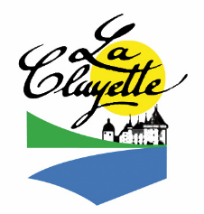 Séance du 13 novembre 2023Le Conseil Municipal, s'est réuni en Mairie le vingt-neuf juin deux mille vingt-trois, à vingt heures, au nombre prescrit par la loi, sous la présidence de Monsieur LAVENIR, Maire. Monsieur BERDAGUE Patrick était nommée secrétaire de séance.Présents : MM LAVENIR Christian, LE CLOIREC Alain, BERDAGUE Patrick, Mmes LABONNE-NOLLET Laurie, MME MORIN-DESMURS Michèle, MM DESCHARNE Samuel, Pierre PLATHEY, BUSSEUIL Georges, MM DELANGLE Sylvain, LAROCHE Daniel, Mme MARTINOT Noémie, MME DELANGLE Sylvie, MME MATHUS Véronique, MM BENCADI Karim, M CLEMENT Pascal, M MATHIEUX Marc.Procurations : CLEMENT Nathalie a donné pouvoir à MATHUS Véronique, MUNCH Armelle a donné pouvoir à DESCHARNE Samuel et BOUCLIER Florence a donné pouvoir à MARTINOT Noémie.Absents excusés : Date de convocation7 novembre 2023Date d’affichage7 novembre 2023Nombre de membres en exercice19Nombre de membres présents16Date d’affichage de la présente liste17 novembre 2023Numéro de délibérationObjetSens de la décisionSens de la décisionSens de la décisionSens de la décisionSens de la décisionSens de la décisionVotantsUnanimitéPourContreAbstentionNe Prend Pas Part au VoteD2023/56Approbation du schéma directeur d’assainissement et de gestion intégrée des eaux.1918D2023/57Vente de la maison sise 19 rue du Château.1918D2023/58Avenant à la convention de co-maîtrise d’ouvrage désignée avec la communauté de communes-barrage et ouvrage de soutènement.1918D2023/59Modification du RIFSEP au 13 novembre 2023-ajout du cadre d’emploi des techniciens territoriaux.1918D2023/60Modification du temps hebdomadaire du poste d’adjoint technique en charge de l’assistance aux ATSEM, de la surveillance de la garderie périscolaire et du remplacement pour la délivrance des titres d’idendité.1918D2023/61Désignation du coordonnateur communal du recensement de la population et fixation de la rémunération des agents enquêteurs.1918D2023/62Règlement intérieur du service public facultatif de la restauration scolaire.1918D2023/63Règlement intérieur de la garderie périscolaire de l’école Lamartine.1918D2023/64Règlement intérieur de la garderie périscolaire de l’école Lamartine.1918D2023/65Tarifs de location du matériel communal19D2023/66Tarifs communaux au 13 novembre 2023.19D2023/67Adhésion au groupement de commandes pour la réalisation d’une étude complémentaire au schéma directeur d’eau potable et autorisation de signer les marchés publics.19D2023/68Convention pour l’entretien des sentiers de balades vertes entre Brionnais Sud Bourgogne de La Clayette.19D2023/69Chargés résiduelles dues au SYDESL pour l’exploitation, et l’entretien et la maintenance curative de l’éclairage public.19D2023/70Adoption du rapport sur le prix et la qualité du Service Public de l’assainissement non collectif de l’année 2022.19D2023/71Adoption du rapport annuel 2022 du SMEVOM (Syndicat Mixte d’élimination et de valorisation des ordures ménagères)19D2023/72Adoption du rapport sur le prix et la qualité du service public de prévention et de gestion des déchets ménagers et assimilés de l’année 2022.19D2023/73Adoption du rapport annuel 2022 du SYDEL (Syndicat Départemental d’Energie de Saône-et-Loire)19D2023/74Convention d’entretien de la voirie communautaire.19D2023/75Décision modificative de crédits de budget «eau ».19